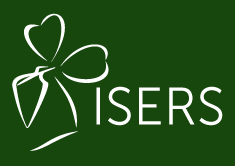 This bursary is being offered by ISERS for a member to attend the 15th ICSES 2023 congress which is being held in Rome, Italy (Sept 5th to 8th 2023). A prize of €250 towards the cost of attending the conference will be awarded to the successful candidate.Applications will close on January 14th, 2023.All applications must be made by emailing this form to ISERS Chair: Karen.McCreesh@ul.ieHow does attending the ICSES 2023 Congress relate to your current role and responsibilities or your personal development plan?  (400 words max)What shoulder and elbow related CPD have you completed in the past two years? How will this event develop your current knowledge base?  (200 words max) How will the information you gain from attending this event be disseminated to your professional colleagues and ISERS members? (200 words max) 